Aanvraag van de uitbetaling van de derde schijf van strategische transformatiesteunAanvraag van de uitbetaling van de derde schijf van strategische transformatiesteunAanvraag van de uitbetaling van de derde schijf van strategische transformatiesteunAanvraag van de uitbetaling van de derde schijf van strategische transformatiesteunAanvraag van de uitbetaling van de derde schijf van strategische transformatiesteunAanvraag van de uitbetaling van de derde schijf van strategische transformatiesteunAanvraag van de uitbetaling van de derde schijf van strategische transformatiesteunAanvraag van de uitbetaling van de derde schijf van strategische transformatiesteunAanvraag van de uitbetaling van de derde schijf van strategische transformatiesteunAanvraag van de uitbetaling van de derde schijf van strategische transformatiesteunAanvraag van de uitbetaling van de derde schijf van strategische transformatiesteunAIO-1-16111401////////////////////////////////////////////////////////////////////////////////////////////////////////////////////////////////////////////////////////////////////////////////////////////////////////////////////////////////////////////////////////////////////////////////////////////////////////////////////////////////////////////////////////////////////////////////////////////////////////////////////////////////////////////////////////////////////////////////////////////////////////////////////////////////////////////////////////////////////////////////////////////////////////////////////////////////////////////////////////////////////////////////////////////////////////////////////////////////////////////////////////////////////////////////////////////////////////////////////////////////////////////////////////////////////////////////////////////////////////////////////////////////////////////////////////////////////////////////////////////////////////////////////////////////////////////////////////////////////////////////////////////////////////////////////////////////////////////////////////////////////////////////////////////////////////////////////////////////////////////////////////////////////////////////////////////////////////////////////////////////////////////////////////////////////////////////////////////////////////////////////////////////////////////////////////////////////////////////////////////////////////////////////////////////////////////////////////////////////////////////////////////////////////////////////////////////////////////////////////////////////////////////////////////////////////////////////////////////////////////////////////////////////////////////////////////////////////////////////////////////////////////////////////////////////////////////////////////////////////////////////////////////////////////////////////////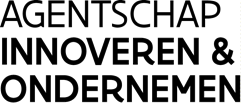 Afdeling Bedrijfs – en OmgevingssteunKoning Albert II-laan 35 bus 12, 1030 BRUSSELT 02 553 38 35  F 02 553 37 88strategischesteun@vlaanderen.be  www.vlaio.beAfdeling Bedrijfs – en OmgevingssteunKoning Albert II-laan 35 bus 12, 1030 BRUSSELT 02 553 38 35  F 02 553 37 88strategischesteun@vlaanderen.be  www.vlaio.beAfdeling Bedrijfs – en OmgevingssteunKoning Albert II-laan 35 bus 12, 1030 BRUSSELT 02 553 38 35  F 02 553 37 88strategischesteun@vlaanderen.be  www.vlaio.beAfdeling Bedrijfs – en OmgevingssteunKoning Albert II-laan 35 bus 12, 1030 BRUSSELT 02 553 38 35  F 02 553 37 88strategischesteun@vlaanderen.be  www.vlaio.beAfdeling Bedrijfs – en OmgevingssteunKoning Albert II-laan 35 bus 12, 1030 BRUSSELT 02 553 38 35  F 02 553 37 88strategischesteun@vlaanderen.be  www.vlaio.beAfdeling Bedrijfs – en OmgevingssteunKoning Albert II-laan 35 bus 12, 1030 BRUSSELT 02 553 38 35  F 02 553 37 88strategischesteun@vlaanderen.be  www.vlaio.beAfdeling Bedrijfs – en OmgevingssteunKoning Albert II-laan 35 bus 12, 1030 BRUSSELT 02 553 38 35  F 02 553 37 88strategischesteun@vlaanderen.be  www.vlaio.beAfdeling Bedrijfs – en OmgevingssteunKoning Albert II-laan 35 bus 12, 1030 BRUSSELT 02 553 38 35  F 02 553 37 88strategischesteun@vlaanderen.be  www.vlaio.beAfdeling Bedrijfs – en OmgevingssteunKoning Albert II-laan 35 bus 12, 1030 BRUSSELT 02 553 38 35  F 02 553 37 88strategischesteun@vlaanderen.be  www.vlaio.beAfdeling Bedrijfs – en OmgevingssteunKoning Albert II-laan 35 bus 12, 1030 BRUSSELT 02 553 38 35  F 02 553 37 88strategischesteun@vlaanderen.be  www.vlaio.beIn te vullen door de behandelende afdelingontvangstdatumIn te vullen door de behandelende afdelingontvangstdatumAfdeling Bedrijfs – en OmgevingssteunKoning Albert II-laan 35 bus 12, 1030 BRUSSELT 02 553 38 35  F 02 553 37 88strategischesteun@vlaanderen.be  www.vlaio.beAfdeling Bedrijfs – en OmgevingssteunKoning Albert II-laan 35 bus 12, 1030 BRUSSELT 02 553 38 35  F 02 553 37 88strategischesteun@vlaanderen.be  www.vlaio.beAfdeling Bedrijfs – en OmgevingssteunKoning Albert II-laan 35 bus 12, 1030 BRUSSELT 02 553 38 35  F 02 553 37 88strategischesteun@vlaanderen.be  www.vlaio.beAfdeling Bedrijfs – en OmgevingssteunKoning Albert II-laan 35 bus 12, 1030 BRUSSELT 02 553 38 35  F 02 553 37 88strategischesteun@vlaanderen.be  www.vlaio.beAfdeling Bedrijfs – en OmgevingssteunKoning Albert II-laan 35 bus 12, 1030 BRUSSELT 02 553 38 35  F 02 553 37 88strategischesteun@vlaanderen.be  www.vlaio.beAfdeling Bedrijfs – en OmgevingssteunKoning Albert II-laan 35 bus 12, 1030 BRUSSELT 02 553 38 35  F 02 553 37 88strategischesteun@vlaanderen.be  www.vlaio.beAfdeling Bedrijfs – en OmgevingssteunKoning Albert II-laan 35 bus 12, 1030 BRUSSELT 02 553 38 35  F 02 553 37 88strategischesteun@vlaanderen.be  www.vlaio.beAfdeling Bedrijfs – en OmgevingssteunKoning Albert II-laan 35 bus 12, 1030 BRUSSELT 02 553 38 35  F 02 553 37 88strategischesteun@vlaanderen.be  www.vlaio.beAfdeling Bedrijfs – en OmgevingssteunKoning Albert II-laan 35 bus 12, 1030 BRUSSELT 02 553 38 35  F 02 553 37 88strategischesteun@vlaanderen.be  www.vlaio.beAfdeling Bedrijfs – en OmgevingssteunKoning Albert II-laan 35 bus 12, 1030 BRUSSELT 02 553 38 35  F 02 553 37 88strategischesteun@vlaanderen.be  www.vlaio.beAfdeling Bedrijfs – en OmgevingssteunKoning Albert II-laan 35 bus 12, 1030 BRUSSELT 02 553 38 35  F 02 553 37 88strategischesteun@vlaanderen.be  www.vlaio.beAfdeling Bedrijfs – en OmgevingssteunKoning Albert II-laan 35 bus 12, 1030 BRUSSELT 02 553 38 35  F 02 553 37 88strategischesteun@vlaanderen.be  www.vlaio.beAfdeling Bedrijfs – en OmgevingssteunKoning Albert II-laan 35 bus 12, 1030 BRUSSELT 02 553 38 35  F 02 553 37 88strategischesteun@vlaanderen.be  www.vlaio.beAfdeling Bedrijfs – en OmgevingssteunKoning Albert II-laan 35 bus 12, 1030 BRUSSELT 02 553 38 35  F 02 553 37 88strategischesteun@vlaanderen.be  www.vlaio.beAfdeling Bedrijfs – en OmgevingssteunKoning Albert II-laan 35 bus 12, 1030 BRUSSELT 02 553 38 35  F 02 553 37 88strategischesteun@vlaanderen.be  www.vlaio.beAfdeling Bedrijfs – en OmgevingssteunKoning Albert II-laan 35 bus 12, 1030 BRUSSELT 02 553 38 35  F 02 553 37 88strategischesteun@vlaanderen.be  www.vlaio.beAfdeling Bedrijfs – en OmgevingssteunKoning Albert II-laan 35 bus 12, 1030 BRUSSELT 02 553 38 35  F 02 553 37 88strategischesteun@vlaanderen.be  www.vlaio.beAfdeling Bedrijfs – en OmgevingssteunKoning Albert II-laan 35 bus 12, 1030 BRUSSELT 02 553 38 35  F 02 553 37 88strategischesteun@vlaanderen.be  www.vlaio.beAfdeling Bedrijfs – en OmgevingssteunKoning Albert II-laan 35 bus 12, 1030 BRUSSELT 02 553 38 35  F 02 553 37 88strategischesteun@vlaanderen.be  www.vlaio.beAfdeling Bedrijfs – en OmgevingssteunKoning Albert II-laan 35 bus 12, 1030 BRUSSELT 02 553 38 35  F 02 553 37 88strategischesteun@vlaanderen.be  www.vlaio.beWaarvoor dient dit formulier?Met dit formulier kunt u bij de afdeling Bedrijfs- en Omgevingssteun van het Agentschap Innoveren en Ondernemen de derde schijf aanvragen van uw goedgekeurde strategisch transformatieproject. Wanneer dient u de aanvraag in?Dien uw aanvraag in zodra het project beëindigd is of zodra de realisatietermijn afgelopen is.Aan wie bezorgt u dit formulier?Stuur dit formulier naar de dossierbehandelaar die voor uw project aangewezen is. Waar vindt u meer informatie? Meer informatie over de strategische transformatiesteun vindt u op www.vlaio.be.Waarvoor dient dit formulier?Met dit formulier kunt u bij de afdeling Bedrijfs- en Omgevingssteun van het Agentschap Innoveren en Ondernemen de derde schijf aanvragen van uw goedgekeurde strategisch transformatieproject. Wanneer dient u de aanvraag in?Dien uw aanvraag in zodra het project beëindigd is of zodra de realisatietermijn afgelopen is.Aan wie bezorgt u dit formulier?Stuur dit formulier naar de dossierbehandelaar die voor uw project aangewezen is. Waar vindt u meer informatie? Meer informatie over de strategische transformatiesteun vindt u op www.vlaio.be.Waarvoor dient dit formulier?Met dit formulier kunt u bij de afdeling Bedrijfs- en Omgevingssteun van het Agentschap Innoveren en Ondernemen de derde schijf aanvragen van uw goedgekeurde strategisch transformatieproject. Wanneer dient u de aanvraag in?Dien uw aanvraag in zodra het project beëindigd is of zodra de realisatietermijn afgelopen is.Aan wie bezorgt u dit formulier?Stuur dit formulier naar de dossierbehandelaar die voor uw project aangewezen is. Waar vindt u meer informatie? Meer informatie over de strategische transformatiesteun vindt u op www.vlaio.be.Waarvoor dient dit formulier?Met dit formulier kunt u bij de afdeling Bedrijfs- en Omgevingssteun van het Agentschap Innoveren en Ondernemen de derde schijf aanvragen van uw goedgekeurde strategisch transformatieproject. Wanneer dient u de aanvraag in?Dien uw aanvraag in zodra het project beëindigd is of zodra de realisatietermijn afgelopen is.Aan wie bezorgt u dit formulier?Stuur dit formulier naar de dossierbehandelaar die voor uw project aangewezen is. Waar vindt u meer informatie? Meer informatie over de strategische transformatiesteun vindt u op www.vlaio.be.Waarvoor dient dit formulier?Met dit formulier kunt u bij de afdeling Bedrijfs- en Omgevingssteun van het Agentschap Innoveren en Ondernemen de derde schijf aanvragen van uw goedgekeurde strategisch transformatieproject. Wanneer dient u de aanvraag in?Dien uw aanvraag in zodra het project beëindigd is of zodra de realisatietermijn afgelopen is.Aan wie bezorgt u dit formulier?Stuur dit formulier naar de dossierbehandelaar die voor uw project aangewezen is. Waar vindt u meer informatie? Meer informatie over de strategische transformatiesteun vindt u op www.vlaio.be.Waarvoor dient dit formulier?Met dit formulier kunt u bij de afdeling Bedrijfs- en Omgevingssteun van het Agentschap Innoveren en Ondernemen de derde schijf aanvragen van uw goedgekeurde strategisch transformatieproject. Wanneer dient u de aanvraag in?Dien uw aanvraag in zodra het project beëindigd is of zodra de realisatietermijn afgelopen is.Aan wie bezorgt u dit formulier?Stuur dit formulier naar de dossierbehandelaar die voor uw project aangewezen is. Waar vindt u meer informatie? Meer informatie over de strategische transformatiesteun vindt u op www.vlaio.be.Waarvoor dient dit formulier?Met dit formulier kunt u bij de afdeling Bedrijfs- en Omgevingssteun van het Agentschap Innoveren en Ondernemen de derde schijf aanvragen van uw goedgekeurde strategisch transformatieproject. Wanneer dient u de aanvraag in?Dien uw aanvraag in zodra het project beëindigd is of zodra de realisatietermijn afgelopen is.Aan wie bezorgt u dit formulier?Stuur dit formulier naar de dossierbehandelaar die voor uw project aangewezen is. Waar vindt u meer informatie? Meer informatie over de strategische transformatiesteun vindt u op www.vlaio.be.Waarvoor dient dit formulier?Met dit formulier kunt u bij de afdeling Bedrijfs- en Omgevingssteun van het Agentschap Innoveren en Ondernemen de derde schijf aanvragen van uw goedgekeurde strategisch transformatieproject. Wanneer dient u de aanvraag in?Dien uw aanvraag in zodra het project beëindigd is of zodra de realisatietermijn afgelopen is.Aan wie bezorgt u dit formulier?Stuur dit formulier naar de dossierbehandelaar die voor uw project aangewezen is. Waar vindt u meer informatie? Meer informatie over de strategische transformatiesteun vindt u op www.vlaio.be.Waarvoor dient dit formulier?Met dit formulier kunt u bij de afdeling Bedrijfs- en Omgevingssteun van het Agentschap Innoveren en Ondernemen de derde schijf aanvragen van uw goedgekeurde strategisch transformatieproject. Wanneer dient u de aanvraag in?Dien uw aanvraag in zodra het project beëindigd is of zodra de realisatietermijn afgelopen is.Aan wie bezorgt u dit formulier?Stuur dit formulier naar de dossierbehandelaar die voor uw project aangewezen is. Waar vindt u meer informatie? Meer informatie over de strategische transformatiesteun vindt u op www.vlaio.be.Waarvoor dient dit formulier?Met dit formulier kunt u bij de afdeling Bedrijfs- en Omgevingssteun van het Agentschap Innoveren en Ondernemen de derde schijf aanvragen van uw goedgekeurde strategisch transformatieproject. Wanneer dient u de aanvraag in?Dien uw aanvraag in zodra het project beëindigd is of zodra de realisatietermijn afgelopen is.Aan wie bezorgt u dit formulier?Stuur dit formulier naar de dossierbehandelaar die voor uw project aangewezen is. Waar vindt u meer informatie? Meer informatie over de strategische transformatiesteun vindt u op www.vlaio.be.Waarvoor dient dit formulier?Met dit formulier kunt u bij de afdeling Bedrijfs- en Omgevingssteun van het Agentschap Innoveren en Ondernemen de derde schijf aanvragen van uw goedgekeurde strategisch transformatieproject. Wanneer dient u de aanvraag in?Dien uw aanvraag in zodra het project beëindigd is of zodra de realisatietermijn afgelopen is.Aan wie bezorgt u dit formulier?Stuur dit formulier naar de dossierbehandelaar die voor uw project aangewezen is. Waar vindt u meer informatie? Meer informatie over de strategische transformatiesteun vindt u op www.vlaio.be.Waarvoor dient dit formulier?Met dit formulier kunt u bij de afdeling Bedrijfs- en Omgevingssteun van het Agentschap Innoveren en Ondernemen de derde schijf aanvragen van uw goedgekeurde strategisch transformatieproject. Wanneer dient u de aanvraag in?Dien uw aanvraag in zodra het project beëindigd is of zodra de realisatietermijn afgelopen is.Aan wie bezorgt u dit formulier?Stuur dit formulier naar de dossierbehandelaar die voor uw project aangewezen is. Waar vindt u meer informatie? Meer informatie over de strategische transformatiesteun vindt u op www.vlaio.be.////////////////////////////////////////////////////////////////////////////////////////////////////////////////////////////////////////////////////////////////////////////////////////////////////////////////////////////////////////////////////////////////////////////////////////////////////////////////////////////////////////////////////////////////////////////////////////////////////////////////////////////////////////////////////////////////////////////////////////////////////////////////////////////////////////////////////////////////////////////////////////////////////////////////////////////////////////////////////////////////////////////////////////////////////////////////////////////////////////////////////////////////////////////////////////////////////////////////////////////////////////////////////////////////////////////////////////////////////////////////////////////////////////////////////////////////////////////////////////////////////////////////////////////////////////////////////////////////////////////////////////////////////////////////////////////////////////////////////////////////////////////////////////////////////////////////////////////////////////////////////////////////////////////////////////////////////////////////////////////////////////////////////////////////////////////////////////////////////////////////////////////////////////////////////////////////////////////////////////////////////////////////////////////////////////////////////////////////////////////////////////////////////////////////////////////////////////////////////////////////////////////////////////////////////////////////////////////////////////////////////////////////////////////////////////////////////////////////////////////////////////////////////////////////////////////////////////////////////////////////////////////////////////////////////////////1Vul hieronder de gegevens van uw onderneming in.Vul hieronder de gegevens van uw onderneming in.Vul hieronder de gegevens van uw onderneming in.Vul hieronder de gegevens van uw onderneming in.Vul hieronder de gegevens van uw onderneming in.Vul hieronder de gegevens van uw onderneming in.Vul hieronder de gegevens van uw onderneming in.Vul hieronder de gegevens van uw onderneming in.Vul hieronder de gegevens van uw onderneming in.Vul hieronder de gegevens van uw onderneming in.Vul hieronder de gegevens van uw onderneming in.Vul hieronder de gegevens van uw onderneming in.naamSTS-dossiernummerIBANBIC2Geef op pagina 2 van dit formulier een schematisch overzicht van de geplande investeringen en/of opleidingen waarvoor steun is toegekend en van de effectief gerealiseerde investeringen en/of opleidingen.Voeg bij uw aanvraag een bijlage waarin u een gedetailleerde vergelijking maakt tussen de investeringen en/of opleidingen waarvoor steun werd toegekend en de gerealiseerde investeringen en/of opleidingen. Geef op pagina 2 van dit formulier een schematisch overzicht van de geplande investeringen en/of opleidingen waarvoor steun is toegekend en van de effectief gerealiseerde investeringen en/of opleidingen.Voeg bij uw aanvraag een bijlage waarin u een gedetailleerde vergelijking maakt tussen de investeringen en/of opleidingen waarvoor steun werd toegekend en de gerealiseerde investeringen en/of opleidingen. Geef op pagina 2 van dit formulier een schematisch overzicht van de geplande investeringen en/of opleidingen waarvoor steun is toegekend en van de effectief gerealiseerde investeringen en/of opleidingen.Voeg bij uw aanvraag een bijlage waarin u een gedetailleerde vergelijking maakt tussen de investeringen en/of opleidingen waarvoor steun werd toegekend en de gerealiseerde investeringen en/of opleidingen. Geef op pagina 2 van dit formulier een schematisch overzicht van de geplande investeringen en/of opleidingen waarvoor steun is toegekend en van de effectief gerealiseerde investeringen en/of opleidingen.Voeg bij uw aanvraag een bijlage waarin u een gedetailleerde vergelijking maakt tussen de investeringen en/of opleidingen waarvoor steun werd toegekend en de gerealiseerde investeringen en/of opleidingen. Geef op pagina 2 van dit formulier een schematisch overzicht van de geplande investeringen en/of opleidingen waarvoor steun is toegekend en van de effectief gerealiseerde investeringen en/of opleidingen.Voeg bij uw aanvraag een bijlage waarin u een gedetailleerde vergelijking maakt tussen de investeringen en/of opleidingen waarvoor steun werd toegekend en de gerealiseerde investeringen en/of opleidingen. Geef op pagina 2 van dit formulier een schematisch overzicht van de geplande investeringen en/of opleidingen waarvoor steun is toegekend en van de effectief gerealiseerde investeringen en/of opleidingen.Voeg bij uw aanvraag een bijlage waarin u een gedetailleerde vergelijking maakt tussen de investeringen en/of opleidingen waarvoor steun werd toegekend en de gerealiseerde investeringen en/of opleidingen. Geef op pagina 2 van dit formulier een schematisch overzicht van de geplande investeringen en/of opleidingen waarvoor steun is toegekend en van de effectief gerealiseerde investeringen en/of opleidingen.Voeg bij uw aanvraag een bijlage waarin u een gedetailleerde vergelijking maakt tussen de investeringen en/of opleidingen waarvoor steun werd toegekend en de gerealiseerde investeringen en/of opleidingen. Geef op pagina 2 van dit formulier een schematisch overzicht van de geplande investeringen en/of opleidingen waarvoor steun is toegekend en van de effectief gerealiseerde investeringen en/of opleidingen.Voeg bij uw aanvraag een bijlage waarin u een gedetailleerde vergelijking maakt tussen de investeringen en/of opleidingen waarvoor steun werd toegekend en de gerealiseerde investeringen en/of opleidingen. Geef op pagina 2 van dit formulier een schematisch overzicht van de geplande investeringen en/of opleidingen waarvoor steun is toegekend en van de effectief gerealiseerde investeringen en/of opleidingen.Voeg bij uw aanvraag een bijlage waarin u een gedetailleerde vergelijking maakt tussen de investeringen en/of opleidingen waarvoor steun werd toegekend en de gerealiseerde investeringen en/of opleidingen. Geef op pagina 2 van dit formulier een schematisch overzicht van de geplande investeringen en/of opleidingen waarvoor steun is toegekend en van de effectief gerealiseerde investeringen en/of opleidingen.Voeg bij uw aanvraag een bijlage waarin u een gedetailleerde vergelijking maakt tussen de investeringen en/of opleidingen waarvoor steun werd toegekend en de gerealiseerde investeringen en/of opleidingen. Geef op pagina 2 van dit formulier een schematisch overzicht van de geplande investeringen en/of opleidingen waarvoor steun is toegekend en van de effectief gerealiseerde investeringen en/of opleidingen.Voeg bij uw aanvraag een bijlage waarin u een gedetailleerde vergelijking maakt tussen de investeringen en/of opleidingen waarvoor steun werd toegekend en de gerealiseerde investeringen en/of opleidingen. Geef op pagina 2 van dit formulier een schematisch overzicht van de geplande investeringen en/of opleidingen waarvoor steun is toegekend en van de effectief gerealiseerde investeringen en/of opleidingen.Voeg bij uw aanvraag een bijlage waarin u een gedetailleerde vergelijking maakt tussen de investeringen en/of opleidingen waarvoor steun werd toegekend en de gerealiseerde investeringen en/of opleidingen. rubriek jaarrekeningrubriek jaarrekeningomschrijvingomschrijvingomschrijvingomschrijvingomschrijvingomschrijvingomschrijvinggeplande transformatie-investeringen waarvoor steun is toegekendgeplande transformatie-investeringen waarvoor steun is toegekendgeplande transformatie-investeringen waarvoor steun is toegekendgeplande transformatie-investeringen waarvoor steun is toegekendgerealiseerde transformatie-investeringengerealiseerde transformatie-investeringen2121immateriële vaste activaimmateriële vaste activaimmateriële vaste activaimmateriële vaste activaimmateriële vaste activaimmateriële vaste activaimmateriële vaste activaeuroeuro2222deels: gebouwendeels: gebouwendeels: gebouwendeels: gebouwendeels: gebouwendeels: gebouwendeels: gebouweneuroeuro2323installaties, machines en uitrustinginstallaties, machines en uitrustinginstallaties, machines en uitrustinginstallaties, machines en uitrustinginstallaties, machines en uitrustinginstallaties, machines en uitrustinginstallaties, machines en uitrustingeuroeuro2424meubilair en rollend materieelmeubilair en rollend materieelmeubilair en rollend materieelmeubilair en rollend materieelmeubilair en rollend materieelmeubilair en rollend materieelmeubilair en rollend materieeleuroeuro2525leasing en soortgelijke rechtenleasing en soortgelijke rechtenleasing en soortgelijke rechtenleasing en soortgelijke rechtenleasing en soortgelijke rechtenleasing en soortgelijke rechtenleasing en soortgelijke rechteneuroeuro2626overige materiële vaste activaoverige materiële vaste activaoverige materiële vaste activaoverige materiële vaste activaoverige materiële vaste activaoverige materiële vaste activaoverige materiële vaste activaeuroeuro2727activa in aanbouw en vooruitbetalingenactiva in aanbouw en vooruitbetalingenactiva in aanbouw en vooruitbetalingenactiva in aanbouw en vooruitbetalingenactiva in aanbouw en vooruitbetalingenactiva in aanbouw en vooruitbetalingenactiva in aanbouw en vooruitbetalingeneuroeurototaaltotaaltotaaltotaaltotaaltotaaltotaaleuroeuroopleidingscategorieopleidingscategorieomschrijvingomschrijvingomschrijvingomschrijvingomschrijvingomschrijvingomschrijvinggeplande transformatie-opleidingen waarvoor steun is toegekendgeplande transformatie-opleidingen waarvoor steun is toegekendgeplande transformatie-opleidingen waarvoor steun is toegekendgeplande transformatie-opleidingen waarvoor steun is toegekendgerealiseerde transformatie-opleidingengerealiseerde transformatie-opleidingen11personeelskosten van de opleiderspersoneelskosten van de opleiderspersoneelskosten van de opleiderspersoneelskosten van de opleiderspersoneelskosten van de opleiderspersoneelskosten van de opleiderspersoneelskosten van de opleiderseuroeuro22verplaatsingskosten opleiders en opgeleidenverplaatsingskosten opleiders en opgeleidenverplaatsingskosten opleiders en opgeleidenverplaatsingskosten opleiders en opgeleidenverplaatsingskosten opleiders en opgeleidenverplaatsingskosten opleiders en opgeleidenverplaatsingskosten opleiders en opgeleideneuroeuro33andere lopende uitgaven materiaalandere lopende uitgaven materiaalandere lopende uitgaven materiaalandere lopende uitgaven materiaalandere lopende uitgaven materiaalandere lopende uitgaven materiaalandere lopende uitgaven materiaaleuroeuro44afschrijving van werktuigen en uitrustingafschrijving van werktuigen en uitrustingafschrijving van werktuigen en uitrustingafschrijving van werktuigen en uitrustingafschrijving van werktuigen en uitrustingafschrijving van werktuigen en uitrustingafschrijving van werktuigen en uitrustingeuroeuro55kosten diensten begeleiding en adviseringkosten diensten begeleiding en adviseringkosten diensten begeleiding en adviseringkosten diensten begeleiding en adviseringkosten diensten begeleiding en adviseringkosten diensten begeleiding en adviseringkosten diensten begeleiding en adviseringeuroeuro66personeelskosten van de opgeleidenpersoneelskosten van de opgeleidenpersoneelskosten van de opgeleidenpersoneelskosten van de opgeleidenpersoneelskosten van de opgeleidenpersoneelskosten van de opgeleidenpersoneelskosten van de opgeleideneuroeurototaaltotaaltotaaltotaaltotaaltotaaltotaaleuroeuro3Beschrijf per parameter in welke mate de transformatie zoals die in de projectaanvraag beschreven werd, gerealiseerd is.Als er zich significante wijzigingen hebben voorgedaan in de projectuitvoer, vermeld die dan en geef aan wat de mogelijke impact is op het verdere verloop van het project. U kunt u daarvoor baseren op de beoordeling in de goedgekeurde nota.Uw antwoord op deze vraag mag maximaal twee pagina’s tellen.Beschrijf per parameter in welke mate de transformatie zoals die in de projectaanvraag beschreven werd, gerealiseerd is.Als er zich significante wijzigingen hebben voorgedaan in de projectuitvoer, vermeld die dan en geef aan wat de mogelijke impact is op het verdere verloop van het project. U kunt u daarvoor baseren op de beoordeling in de goedgekeurde nota.Uw antwoord op deze vraag mag maximaal twee pagina’s tellen.Beschrijf per parameter in welke mate de transformatie zoals die in de projectaanvraag beschreven werd, gerealiseerd is.Als er zich significante wijzigingen hebben voorgedaan in de projectuitvoer, vermeld die dan en geef aan wat de mogelijke impact is op het verdere verloop van het project. U kunt u daarvoor baseren op de beoordeling in de goedgekeurde nota.Uw antwoord op deze vraag mag maximaal twee pagina’s tellen.Beschrijf per parameter in welke mate de transformatie zoals die in de projectaanvraag beschreven werd, gerealiseerd is.Als er zich significante wijzigingen hebben voorgedaan in de projectuitvoer, vermeld die dan en geef aan wat de mogelijke impact is op het verdere verloop van het project. U kunt u daarvoor baseren op de beoordeling in de goedgekeurde nota.Uw antwoord op deze vraag mag maximaal twee pagina’s tellen.Beschrijf per parameter in welke mate de transformatie zoals die in de projectaanvraag beschreven werd, gerealiseerd is.Als er zich significante wijzigingen hebben voorgedaan in de projectuitvoer, vermeld die dan en geef aan wat de mogelijke impact is op het verdere verloop van het project. U kunt u daarvoor baseren op de beoordeling in de goedgekeurde nota.Uw antwoord op deze vraag mag maximaal twee pagina’s tellen.Beschrijf per parameter in welke mate de transformatie zoals die in de projectaanvraag beschreven werd, gerealiseerd is.Als er zich significante wijzigingen hebben voorgedaan in de projectuitvoer, vermeld die dan en geef aan wat de mogelijke impact is op het verdere verloop van het project. U kunt u daarvoor baseren op de beoordeling in de goedgekeurde nota.Uw antwoord op deze vraag mag maximaal twee pagina’s tellen.Beschrijf per parameter in welke mate de transformatie zoals die in de projectaanvraag beschreven werd, gerealiseerd is.Als er zich significante wijzigingen hebben voorgedaan in de projectuitvoer, vermeld die dan en geef aan wat de mogelijke impact is op het verdere verloop van het project. U kunt u daarvoor baseren op de beoordeling in de goedgekeurde nota.Uw antwoord op deze vraag mag maximaal twee pagina’s tellen.Beschrijf per parameter in welke mate de transformatie zoals die in de projectaanvraag beschreven werd, gerealiseerd is.Als er zich significante wijzigingen hebben voorgedaan in de projectuitvoer, vermeld die dan en geef aan wat de mogelijke impact is op het verdere verloop van het project. U kunt u daarvoor baseren op de beoordeling in de goedgekeurde nota.Uw antwoord op deze vraag mag maximaal twee pagina’s tellen.Beschrijf per parameter in welke mate de transformatie zoals die in de projectaanvraag beschreven werd, gerealiseerd is.Als er zich significante wijzigingen hebben voorgedaan in de projectuitvoer, vermeld die dan en geef aan wat de mogelijke impact is op het verdere verloop van het project. U kunt u daarvoor baseren op de beoordeling in de goedgekeurde nota.Uw antwoord op deze vraag mag maximaal twee pagina’s tellen.Beschrijf per parameter in welke mate de transformatie zoals die in de projectaanvraag beschreven werd, gerealiseerd is.Als er zich significante wijzigingen hebben voorgedaan in de projectuitvoer, vermeld die dan en geef aan wat de mogelijke impact is op het verdere verloop van het project. U kunt u daarvoor baseren op de beoordeling in de goedgekeurde nota.Uw antwoord op deze vraag mag maximaal twee pagina’s tellen.Beschrijf per parameter in welke mate de transformatie zoals die in de projectaanvraag beschreven werd, gerealiseerd is.Als er zich significante wijzigingen hebben voorgedaan in de projectuitvoer, vermeld die dan en geef aan wat de mogelijke impact is op het verdere verloop van het project. U kunt u daarvoor baseren op de beoordeling in de goedgekeurde nota.Uw antwoord op deze vraag mag maximaal twee pagina’s tellen.Beschrijf per parameter in welke mate de transformatie zoals die in de projectaanvraag beschreven werd, gerealiseerd is.Als er zich significante wijzigingen hebben voorgedaan in de projectuitvoer, vermeld die dan en geef aan wat de mogelijke impact is op het verdere verloop van het project. U kunt u daarvoor baseren op de beoordeling in de goedgekeurde nota.Uw antwoord op deze vraag mag maximaal twee pagina’s tellen.Beschrijf per parameter in welke mate de transformatie zoals die in de projectaanvraag beschreven werd, gerealiseerd is.Als er zich significante wijzigingen hebben voorgedaan in de projectuitvoer, vermeld die dan en geef aan wat de mogelijke impact is op het verdere verloop van het project. U kunt u daarvoor baseren op de beoordeling in de goedgekeurde nota.Uw antwoord op deze vraag mag maximaal twee pagina’s tellen.Beschrijf per parameter in welke mate de transformatie zoals die in de projectaanvraag beschreven werd, gerealiseerd is.Als er zich significante wijzigingen hebben voorgedaan in de projectuitvoer, vermeld die dan en geef aan wat de mogelijke impact is op het verdere verloop van het project. U kunt u daarvoor baseren op de beoordeling in de goedgekeurde nota.Uw antwoord op deze vraag mag maximaal twee pagina’s tellen.Beschrijf per parameter in welke mate de transformatie zoals die in de projectaanvraag beschreven werd, gerealiseerd is.Als er zich significante wijzigingen hebben voorgedaan in de projectuitvoer, vermeld die dan en geef aan wat de mogelijke impact is op het verdere verloop van het project. U kunt u daarvoor baseren op de beoordeling in de goedgekeurde nota.Uw antwoord op deze vraag mag maximaal twee pagina’s tellen.Beschrijf per parameter in welke mate de transformatie zoals die in de projectaanvraag beschreven werd, gerealiseerd is.Als er zich significante wijzigingen hebben voorgedaan in de projectuitvoer, vermeld die dan en geef aan wat de mogelijke impact is op het verdere verloop van het project. U kunt u daarvoor baseren op de beoordeling in de goedgekeurde nota.Uw antwoord op deze vraag mag maximaal twee pagina’s tellen.Beschrijf per parameter in welke mate de transformatie zoals die in de projectaanvraag beschreven werd, gerealiseerd is.Als er zich significante wijzigingen hebben voorgedaan in de projectuitvoer, vermeld die dan en geef aan wat de mogelijke impact is op het verdere verloop van het project. U kunt u daarvoor baseren op de beoordeling in de goedgekeurde nota.Uw antwoord op deze vraag mag maximaal twee pagina’s tellen.Beschrijf per parameter in welke mate de transformatie zoals die in de projectaanvraag beschreven werd, gerealiseerd is.Als er zich significante wijzigingen hebben voorgedaan in de projectuitvoer, vermeld die dan en geef aan wat de mogelijke impact is op het verdere verloop van het project. U kunt u daarvoor baseren op de beoordeling in de goedgekeurde nota.Uw antwoord op deze vraag mag maximaal twee pagina’s tellen.parameterparameterparameterparameterparameterbeschrijvingbeschrijvingbeschrijvingbeschrijvingbeschrijvingbeschrijvingbeschrijvingbeschrijvingbeschrijvingbeschrijvingbeschrijvingbeschrijvingA1innovatieinnovatieinnovatieinnovatieA2kwaliteit van het projectmanagementkwaliteit van het projectmanagementkwaliteit van het projectmanagementkwaliteit van het projectmanagementB1versterking van de ondernemingversterking van de ondernemingversterking van de ondernemingversterking van de ondernemingB2internationaliseringinternationaliseringinternationaliseringinternationaliseringB3verduurzamingverduurzamingverduurzamingverduurzamingCVlaamse economieVlaamse economieVlaamse economieVlaamse economie4Vul de onderstaande verklaring in.Vul de onderstaande verklaring in.Vul de onderstaande verklaring in.Vul de onderstaande verklaring in.Vul de onderstaande verklaring in.Vul de onderstaande verklaring in.Vul de onderstaande verklaring in.Vul de onderstaande verklaring in.Vul de onderstaande verklaring in.Vul de onderstaande verklaring in.Vul de onderstaande verklaring in.Vul de onderstaande verklaring in.Vul de onderstaande verklaring in.Vul de onderstaande verklaring in.Vul de onderstaande verklaring in.Vul de onderstaande verklaring in.Vul de onderstaande verklaring in.Vul de onderstaande verklaring in.Ik verklaar als gemachtigde van de onderneming, vermeld in vraag 1, dat alle gegevens in dit formulier naar waarheid zijn ingevuld.Ik verklaar als gemachtigde van de onderneming, vermeld in vraag 1, dat alle gegevens in dit formulier naar waarheid zijn ingevuld.Ik verklaar als gemachtigde van de onderneming, vermeld in vraag 1, dat alle gegevens in dit formulier naar waarheid zijn ingevuld.Ik verklaar als gemachtigde van de onderneming, vermeld in vraag 1, dat alle gegevens in dit formulier naar waarheid zijn ingevuld.Ik verklaar als gemachtigde van de onderneming, vermeld in vraag 1, dat alle gegevens in dit formulier naar waarheid zijn ingevuld.Ik verklaar als gemachtigde van de onderneming, vermeld in vraag 1, dat alle gegevens in dit formulier naar waarheid zijn ingevuld.Ik verklaar als gemachtigde van de onderneming, vermeld in vraag 1, dat alle gegevens in dit formulier naar waarheid zijn ingevuld.Ik verklaar als gemachtigde van de onderneming, vermeld in vraag 1, dat alle gegevens in dit formulier naar waarheid zijn ingevuld.Ik verklaar als gemachtigde van de onderneming, vermeld in vraag 1, dat alle gegevens in dit formulier naar waarheid zijn ingevuld.Ik verklaar als gemachtigde van de onderneming, vermeld in vraag 1, dat alle gegevens in dit formulier naar waarheid zijn ingevuld.Ik verklaar als gemachtigde van de onderneming, vermeld in vraag 1, dat alle gegevens in dit formulier naar waarheid zijn ingevuld.Ik verklaar als gemachtigde van de onderneming, vermeld in vraag 1, dat alle gegevens in dit formulier naar waarheid zijn ingevuld.Ik verklaar als gemachtigde van de onderneming, vermeld in vraag 1, dat alle gegevens in dit formulier naar waarheid zijn ingevuld.Ik verklaar als gemachtigde van de onderneming, vermeld in vraag 1, dat alle gegevens in dit formulier naar waarheid zijn ingevuld.Ik verklaar als gemachtigde van de onderneming, vermeld in vraag 1, dat alle gegevens in dit formulier naar waarheid zijn ingevuld.Ik verklaar als gemachtigde van de onderneming, vermeld in vraag 1, dat alle gegevens in dit formulier naar waarheid zijn ingevuld.Ik verklaar als gemachtigde van de onderneming, vermeld in vraag 1, dat alle gegevens in dit formulier naar waarheid zijn ingevuld.Ik verklaar als gemachtigde van de onderneming, vermeld in vraag 1, dat alle gegevens in dit formulier naar waarheid zijn ingevuld.datumdatumdatumdatumdagdagmaandjaarjaarjaarhandtekeninghandtekeninghandtekeninghandtekeningvoor- en achternaamvoor- en achternaamvoor- en achternaamvoor- en achternaamfunctiefunctiefunctiefunctie